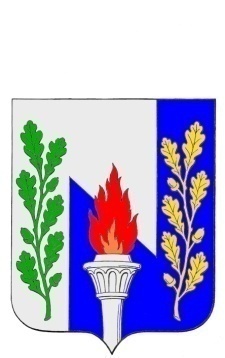 Тульская областьМуниципальное образование рабочий поселок ПервомайскийЩекинского районаСОБРАНИЕ ДЕПУТАТОВРЕШЕНИЕот  11 ноября 2019 года                                                          № 3-14Об утверждении проекта планировки территории и проект межевания территории «Формирование земельных участков под многоквартирными домами: Российская Федерация, Тульская область, Щекинский район, МО р.п. Первомайский, р.п. Первомайский»В соответствии с заключением и протоколом публичных слушаний по обсуждению проекта планировки территории и проекта межевания территории «Формирование земельных участков под многоквартирными домами: Российская Федерация, Тульская область, Щекинский район, МО р.п. Первомайский, р.п. Первомайский» от 04.09.2019, Градостроительным кодексом Российской Федерации, Федеральным законом от 06.10.2003 № 131-ФЗ «Об общих принципах организации местного самоуправления в Российской Федерации»,на основании статьи 27 Устава МО р.п. Первомайский Щекинского района Собрание депутатов МО р.п. Первомайский Щекинского района РЕШИЛО:1. Утвердить проект планировки территории и проект межевания территории «Формирование земельных участков под многоквартирными домами: Российская Федерация, Тульская область, Щекинский район, МО р.п. Первомайский, р.п. Первомайский».2. Контроль за исполнением настоящего решения возложить на главу администрации МО р.п. Первомайский Щекинского района.3. Настоящее решение подлежит опубликованию в информационном бюллетене администрации и Собрания депутатов МО р.п. Первомайский и размещению на официальном сайте МО р.п. Первомайский Щекинского района.4. Настоящее решение вступает в силу со дня его официального опубликования.Глава МО р.п.ПервомайскийЩекинского района                                                               М.А. ХакимовЗаключение о результатах публичных слушанийпо вопросу «Об утверждении проекта планировки территории и проекта межевания территории «Формирование земельных участков под многоквартирными домами: Российская Федерация, Тульская область, Щекинский район, МО р.п. Первомайский, р.п. Первомайский»29.10.2019Публичные слушания назначены постановлением Собрания депутатов муниципального образования рабочий посёлок Первомайский Щёкинского района от 25 сентября 2019 года № 6 «О назначении публичных слушаний в муниципальном образовании рабочий поселок Первомайский по вопросу «Об утверждении проекта планировки территории и проекта межевания территории «Формирование земельных участков под многоквартирными домами: Российская Федерация, Тульская область, Щекинский район, МО р.п. Первомайский, р.п. Первомайский».Тема публичных слушаний: обсуждение вопроса «Об утверждении проекта планировки территории и проекта межевания территории «Формирование земельных участков под многоквартирными домами: Российская Федерация, Тульская область, Щекинский район, МО р.п. Первомайский, р.п. Первомайский».Дата проведения: 29.10.2019 в 15:00.Количество участников: 16 человекВ соответствии с п.2.15 Решения Собрания депутатов МО р.п. Первомайский «Об утверждении Положения «Об организации и проведении публичных слушаний в муниципальном образовании рабочий поселок Первомайский Щёкинского района» со дня опубликования решения о проведении публичных слушаний их участники считаются оповещенными о времени и месте проведения публичных слушаний. Решение Собрания депутатов о назначении публичных слушаний по данному вопросу было опубликовано в информационном бюллетене Первомайские вести от 26.09.2019 № 31(09) и на сайте МО р.п. Первомайский в разделе «Собрание депутатов».В результате обсуждения проекта планировки территории и проекта межевания территории «Формирование земельных участков под многоквартирными домами: Российская Федерация, Тульская область, Щекинский район, МО р.п. Первомайский, р.п. Первомайский», поступивших предложений и замечания по указанным проектам:- по адресу пр-кт Улитина, д.6 исключить межполосицу с земельным участком с к № 71:22:000000:1436;- по адресу пр-кт Улитина, д.14 исключить межполосицу с земельным участком с к № 71:22:030302:8;- по адресу ул. Интернациональная, д.1 исключить межполосицу с земельным участком с к № 71:22:030303:145;- по адресу ул. Л. Толстого, д.2-б исключить межполосицу с земельным участком с к № 71:22:030303:284;- изменить границы земельного участка ул. Пролетарская, д.12 с целью исключения внутридворового проезда, границу земельного участка ул. Пролетарская, д.14 сместить на 1 м с восточной стороны от внутридворового проезда.Принято следующее решение:1. Поддержать проект планировки территории и проект межевания территории «Формирование земельных участков под многоквартирными домами: Российская Федерация, Тульская область, Щекинский район, МО р.п. Первомайский, р.п. Первомайский».2. Учесть следующие предложения:- по адресу пр-кт Улитина, д.6 исключить межполосицу с земельным участком с к № 71:22:000000:1436;- по адресу пр-кт Улитина, д.14 исключить межполосицу с земельным участком с к № 71:22:030302:8;- по адресу ул. Интернациональная, д.1 исключить межполосицу с земельным участком с к № 71:22:030303:145;- по адресу ул. Л. Толстого, д.2-б исключить межполосицу с земельным участком с к № 71:22:030303:284;- изменить границы земельного участка ул. Пролетарская, д.12 с целью исключения внутридворового проезда, границу земельного участка ул. Пролетарская, д.14 сместить на 1 м с восточной стороны от внутридворового проезда.3. Направить настоящие заключение о результатах публичных слушаний главе МО р.п. Первомайский Щекинского района.4. Опубликовать настоящие заключение о результатах публичных слушаний в средствах массовой информации и разместить на официальном сайте МО р.п. Первомайский.Председатель оргкомитета:                                               М.А. ХакимовСекретарь оргкомитета:                                                      Ю.М. ПереславскаяПротоколпубличных слушаний по вопросу «Об утверждении проекта планировки территории и проекта межевания территории «Формирование земельных участков под многоквартирными домами: Российская Федерация, Тульская область, Щекинский район, МО р.п. Первомайский, р.п. Первомайский»29.10.2019Территория разработки: Муниципальное образование рабочий поселок Первомайский Щекинского района Тульской областиСроки разработки: 2019г.Организация заказчик: Администрация МО р.п. ПервомайскийОрганизация разработчик: ООО «ГеоДизайн»Сроки проведения публичных слушаний: с 27.09.2019 по 29.10.2019Форма оповещения: информационный бюллетень «Первомайские вести» от 26.09.2019 № 31(09), официальный сайт МО р.п.Первомайский www.pervomayskiy-mo.ru Место проведения публичных слушаний: МО р.п.Первомайский, р.п.Первомайский, пр.Улитина, д.12, 2 этаж, зал заседаний администрации МО р.п.ПервомайскийУчастники публичных слушаний: жители р.п. Первомайский МО р.п.Первомайский Щекинского района, депутаты Собрания депутатов МО р.п.ПервомайскийДата проведения: 29 октября 2019 годаВремя проведения: 15:00Председательствующий: Хакимов Марат Анверович – председатель организационного комитета.Секретарь: Переславская Юлия Михайловна – секретарь организационного комитета.Присутствовало: 16 человек.Повестка дня:О рассмотрении проекта планировки территории и проекта межевания территории «Формирование земельных участков под многоквартирными домами: Российская Федерация, Тульская область, Щекинский район, МО р.п. Первомайский, р.п. Первомайский».Докладчик: Ю.М. ПереславскаяСЛУШАЛИ: О рассмотрении проекта планировки территории и проекта межевания территории «Формирование земельных участков под многоквартирными домами: Российская Федерация, Тульская область, Щекинский район, МО р.п. Первомайский, р.п. Первомайский».Докладчик: Переславская Юлия Михайловна – Руководствуясь ст.45-46 Градостроительного кодекса Российской Федерации от 29.12.2004г. №190-ФЗ, ст.15, 28 Федерального закона от 06.10.2003 №131-ФЗ «Об общих принципах организации местного самоуправлении в Российской Федерации», ст.19 Уставамуниципального образования рабочий поселок Первомайский Щекинского района, Положением «О порядке проведения публичных слушаний в сфере градостроительной деятельности на территории МО р.п.Первомайский» от 18 ноября 2009 года №10-47, информация о проведении публичных слушаний по вопросу «Об утверждении проекта планировки территории и проекта межевания территории «Формирование земельных участков под многоквартирными домами: Российская Федерация, Тульская область, Щекинский район, МО р.п. Первомайский, р.п. Первомайский», в соответствии с постановлением Собрания депутатов муниципального образования рабочий посёлок Первомайский Щёкинского района от 25 сентября 2019 года № 6 «О назначении публичных слушаний в муниципальном образовании рабочий поселок Первомайский по вопросу «Об утверждении проекта планировки территории и проекта межевания территории «Формирование земельных участков под многоквартирными домами: Российская Федерация, Тульская область, Щекинский район, МО р.п. Первомайский, р.п. Первомайский» была опубликована в информационном бюллетене «Первомайские вести» от 26.09.2019 № 31(09) и на официальном сайте МО р.п. Первомайский.Поступили следующие предложения и замечания по данному вопросу в организационный комитет по проведению публичных слушаний по адресу: р.п. Первомайский, пр. Улитина, д.12 до 28 октября 2019 года:- по адресу пр-кт Улитина, д.6 исключить межполосицу с земельным участком с к № 71:22:000000:1436;- по адресу пр-кт Улитина, д.14 исключить межполосицу с земельным участком с к № 71:22:030302:8;- по адресу ул. Интернациональная, д.1 исключить межполосицу с земельным участком с к № 71:22:030303:145;- по адресу ул. Л. Толстого, д.2-б исключить межполосицу с земельным участком с к № 71:22:030303:284;- изменить границы земельного участка ул. Пролетарская, д.12 с целью исключения внутридворового проезда, границу земельного участка ул. Пролетарская, д.14 сместить на 1 м с восточной стороны от внутридворового проезда.По итогам проведения публичных слушаний было принято следующее решение:Принять заключение о результатах публичных слушаний.Направить заключение о результатах публичных слушаний, настоящий протокол публичных слушаний главе МО р.п. Первомайский Щекинского района.Опубликовать настоящий протокол публичных слушаний и заключение о результатах публичных слушаний в средствах массовой информацииПредседатель оргкомитета:                                                    М.А. Хакимов Секретарь оргкомитета:                 